LEIRINTÄALUEILMOITUS  					Ulkoilulaki 20 §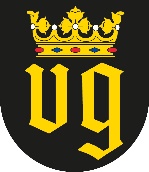 ILMOITUKSEN TUNNISTETIEDOTIlmoitus koskee: 1.1.1995 toiminnassa ollut leirintäalue. Hakijalle on aikaisemman lain nojalla myönnetty leirintälupa (Kopio mahdollisesta lääninhallituksen lupapäätöksestä)        Leirintäalueen perustaminen     Leirintäaluetoiminnan olennainen muutos  Tilapäinen leirintäalue                         HAKEMUKSEEN ON LIITETTÄVÄ MITTAKAAVAAN 1:5000 LAADITTU KARTTA, JOSTA KÄY ILMI ALUEEN RAJAT JA RAKENNUSTEN SIJAINTI. Lomake laadittu 3.9.2019 Palautusosoite: Naantalin kaupunki, Ympäristönsuojelu, Käsityöläiskatu 2 / PL 43, 21101 Naantali tai kirjaamo@naantali.fiPalautusosoite: Naantalin kaupunki, Ympäristönsuojelu, Käsityöläiskatu 2 / PL 43, 21101 Naantali tai kirjaamo@naantali.fi(Viranomainen täyttää)DiaarimerkintäViranomaisen yhteystiedotIlmoitus on saapunut 1. Tunniste-   tiedot Leirintäalueen nimi Leirintäalueen nimi Leirintäalueen nimi Sijaintikunta Sijaintikunta Sijaintikunta 1. Tunniste-   tiedot Kylä/kaupunginosaKylä/kaupunginosaKylä/kaupunginosaRN:o/yleisen alueen nro RN:o/yleisen alueen nro RN:o/yleisen alueen nro 1. Tunniste-   tiedot Leirintäalueen osoite Leirintäalueen osoite Leirintäalueen osoite Leirintäalueen osoite Leirintäalueen osoite Leirintäalueen osoite 1. Tunniste-   tiedot Alueen omistaja Alueen omistaja Alueen omistaja Alueen omistaja Alueen omistaja Alueen omistaja 2. Toiminnan     luonne (vain toinen valitaan)  Leirintäalue on yleinen ja kaikille avoin  Leirintäalue on rajattu määrätylle kohderyhmälle, mille?        Leirintäalue on yleinen ja kaikille avoin  Leirintäalue on rajattu määrätylle kohderyhmälle, mille?        Leirintäalue on yleinen ja kaikille avoin  Leirintäalue on rajattu määrätylle kohderyhmälle, mille?        Leirintäalue on yleinen ja kaikille avoin  Leirintäalue on rajattu määrätylle kohderyhmälle, mille?        Leirintäalue on yleinen ja kaikille avoin  Leirintäalue on rajattu määrätylle kohderyhmälle, mille?        Leirintäalue on yleinen ja kaikille avoin  Leirintäalue on rajattu määrätylle kohderyhmälle, mille?       3. Leirintäalueen pitäjä Yksityinen henkilö Yksityinen henkilö Yksityinen henkilö Yksityinen henkilö Yksityinen henkilö Yksityinen henkilö 3. Leirintäalueen pitäjä Sukunimi      Sukunimi      Sukunimi      Sukunimi      Etunimet Etunimet 3. Leirintäalueen pitäjä Ammatti      Ammatti      Ammatti      Ammatti      Kotikunta Kotikunta 3. Leirintäalueen pitäjä Yhteisö (yhtiö, säätiö, yhdistys, kunta) Yhteisö (yhtiö, säätiö, yhdistys, kunta) Yhteisö (yhtiö, säätiö, yhdistys, kunta) Yhteisö (yhtiö, säätiö, yhdistys, kunta) Yhteisö (yhtiö, säätiö, yhdistys, kunta) Yhteisö (yhtiö, säätiö, yhdistys, kunta) 3. Leirintäalueen pitäjä Nimi Nimi Nimi Nimi Kotikunta Kotikunta 3. Leirintäalueen pitäjä Osoite Osoite Osoite Osoite Osoite Osoite 3. Leirintäalueen pitäjä Puhelinnumero  Puhelinnumero  Puhelinnumero  Sähköposti       Sähköposti       Sähköposti       4. Yhteyshenkilö Yhteyshenkilön nimi Yhteyshenkilön nimi Yhteyshenkilön nimi Yhteyshenkilön nimi Yhteyshenkilön nimi Yhteyshenkilön nimi 4. Yhteyshenkilö Puhelinnumero       Puhelinnumero       Puhelinnumero       Puhelinnumero       Puhelinnumero       Puhelinnumero       4. Yhteyshenkilö Osoite Osoite Osoite Osoite Osoite Osoite 4. Yhteyshenkilö Sähköposti  Sähköposti  Sähköposti  Sähköposti  Sähköposti  Sähköposti  5. Alueen koko Pinta-ala, ha Käyttökausi Käyttökausi Käyttökausi Käyttökausi Arvioitu asiakasmäärä / vrk 5. Alueen koko Leirintäpaikkoja yhteensä, kpl joista matkailu-ajoneuvoille joista matkailu-ajoneuvoille joista matkailu-ajoneuvoille joista matkailu-ajoneuvoille teltoille 5. Alueen koko Leirintämökkejä, kpl joiden vuodepaikkojen kokonaismäärä, kpl joiden vuodepaikkojen kokonaismäärä, kpl joiden vuodepaikkojen kokonaismäärä, kpl joiden vuodepaikkojen kokonaismäärä, kpl joiden vuodepaikkojen kokonaismäärä, kpl 6. Talousvesi Selvitys talousveden hankinnasta Selvitys talousveden hankinnasta Selvitys talousveden hankinnasta Selvitys talousveden hankinnasta Selvitys talousveden hankinnasta Selvitys talousveden hankinnasta 7. Jätevedet Selvitys jätevesien määrästä ja käsittelystä Selvitys jätevesien määrästä ja käsittelystä Selvitys jätevesien määrästä ja käsittelystä Selvitys jätevesien määrästä ja käsittelystä Selvitys jätevesien määrästä ja käsittelystä Selvitys jätevesien määrästä ja käsittelystä 8. Käymälät Selvitys käymälätilojen määrästä ja laadusta Selvitys käymälätilojen määrästä ja laadusta Selvitys käymälätilojen määrästä ja laadusta Selvitys käymälätilojen määrästä ja laadusta Selvitys käymälätilojen määrästä ja laadusta Selvitys käymälätilojen määrästä ja laadusta 9. Jätehuolto Selvitys vaarallisten jätteiden sekä eloperäisten ja muiden hyötyjätteiden sekä yhdyskuntajätteiden määrästä sekä niiden lajittelusta, keräilystä ja käsittelystä Selvitys vaarallisten jätteiden sekä eloperäisten ja muiden hyötyjätteiden sekä yhdyskuntajätteiden määrästä sekä niiden lajittelusta, keräilystä ja käsittelystä Selvitys vaarallisten jätteiden sekä eloperäisten ja muiden hyötyjätteiden sekä yhdyskuntajätteiden määrästä sekä niiden lajittelusta, keräilystä ja käsittelystä Selvitys vaarallisten jätteiden sekä eloperäisten ja muiden hyötyjätteiden sekä yhdyskuntajätteiden määrästä sekä niiden lajittelusta, keräilystä ja käsittelystä Selvitys vaarallisten jätteiden sekä eloperäisten ja muiden hyötyjätteiden sekä yhdyskuntajätteiden määrästä sekä niiden lajittelusta, keräilystä ja käsittelystä Selvitys vaarallisten jätteiden sekä eloperäisten ja muiden hyötyjätteiden sekä yhdyskuntajätteiden määrästä sekä niiden lajittelusta, keräilystä ja käsittelystä 10. Turvallisuus Selvitys alkusammutusvälineiden, ensiapuvälineiden ja yleisön käytettävissä olevien puhelinten määrästä ja laadusta Selvitys alkusammutusvälineiden, ensiapuvälineiden ja yleisön käytettävissä olevien puhelinten määrästä ja laadusta Selvitys alkusammutusvälineiden, ensiapuvälineiden ja yleisön käytettävissä olevien puhelinten määrästä ja laadusta Selvitys alkusammutusvälineiden, ensiapuvälineiden ja yleisön käytettävissä olevien puhelinten määrästä ja laadusta Selvitys alkusammutusvälineiden, ensiapuvälineiden ja yleisön käytettävissä olevien puhelinten määrästä ja laadusta Selvitys alkusammutusvälineiden, ensiapuvälineiden ja yleisön käytettävissä olevien puhelinten määrästä ja laadusta 11. Pysäköinti Selvitys pysäköinnin järjestämisestä alueella Selvitys pysäköinnin järjestämisestä alueella Selvitys pysäköinnin järjestämisestä alueella Selvitys pysäköinnin järjestämisestä alueella Selvitys pysäköinnin järjestämisestä alueella Selvitys pysäköinnin järjestämisestä alueella 12. Vartiointi Selvitys leirintäalueen valvonnasta ja vartioinnista Selvitys leirintäalueen valvonnasta ja vartioinnista Selvitys leirintäalueen valvonnasta ja vartioinnista Selvitys leirintäalueen valvonnasta ja vartioinnista Selvitys leirintäalueen valvonnasta ja vartioinnista Selvitys leirintäalueen valvonnasta ja vartioinnista 13. Lisätietoja  lisätiedot liitteenä  lisätiedot liitteenä  lisätiedot liitteenä  lisätiedot liitteenä  lisätiedot liitteenä  lisätiedot liitteenä 14. Allekirjoitus Paikka ja päiväys Paikka ja päiväys Leirintäalueen pitäjän tai hänen edustajansa allekirjoitus ja nimenselvennys Leirintäalueen pitäjän tai hänen edustajansa allekirjoitus ja nimenselvennys Leirintäalueen pitäjän tai hänen edustajansa allekirjoitus ja nimenselvennys Leirintäalueen pitäjän tai hänen edustajansa allekirjoitus ja nimenselvennys 